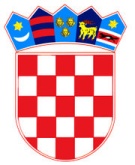      REPUBLIKA HRVATSKA OSNOVNA ŠKOLA MATIJE GUPCA           GORNJA STUBICAMatije Gupca 2, 49245 Gornja Stubica KLASA: 007-04/22-02/10URBROJ: 2140-64-22-3Gornja Stubica,  11.11.2022. godineODLUKE  I ZAKLJUČCI 22. e-sjednice Školskog odbora  Osnovne škole Matije Gupca Gornja Stubica održane dana11.11.2022.godine  (petak)  s početkom  11.studenog  2022.  (petak) u 08;00 sati  i  završetkom 11.studenog  2022.  (petak)  u 20;00 sati,    u tom su se  vremenu članovi Školskog odbora očitovali elektroničkim putem.Ad 1) Odluka   Školskog odbora:Jednoglasno glasovanjem sedam  (7) članova Školskog odbora Osnovne škole Matije Gupca Gornja Stubica usvojen predloženi Dnevni red  (22.) e-sjednice Školskog odbora 11.11.2022.godine  od 08:00-20;00 sati.Ad 2) Odluka  Školskog odbora:Jednoglasno, glasovanjem sedam  (7) članova Školskog odbora Osnovne škole Matije Gupca Gornja Stubica, usvojen Zapisnik sa prethodne  21. sjednice Školskog odbora, održane  dana  02.11.2022. godine  u 20;00 sati,    zapisnik  je usvojen sa  (7)  glasova sa svim odlukama i zaključcima. Ad 3) Odluka Školskog odbora:Jednoglasno donijet financijski  plan OŠ Matije Gupca Gornja Stubica za 2023.godinu,  Obrazloženje financijskog plana  OŠ Matije Gupca Gornja Stubica  za 2023.,  projekcija  za  2024. i 2025. godinu  i Odluka o trošenju planiranog viška  iz 2022. godine,  sa  (7)  glasova za.Financijski  plan  OŠ Matije Gupca Gornja Stubica za 2023.godinu,  Obrazloženje financijskog plana  OŠ Matije Gupca Gornja Stubica  za 2023.,  projekcija  za  2024. i 2025. godinu nalaze se u privitku zapisnika i objavljuju se na internetskoj stranici škole: http://www.os-mgupca-gornjastubica.skole.hr . Ad 4) Odluka  Školskog odbora:Jednoglasno, sedam   (7) članova Školskog odbora Osnovne škole Matije Gupca Gornja Stubica, dali su ravnateljici Sanji Knezić, prof. prethodnu suglasnost za donošenje Odluke za zasnivanje radnog odnosa /zaključivanje ugovora o radu   na radnom mjestu učitelja  hrvatskog jezika za  Željku Franjković, VSS, diplomirana učiteljica  s pojačanim programom iz nastavnog predmeta  hrvatski jezik,  iz Oroslavja,   na  neodređeno i puno vrijeme 40 sati ukupnog radnog vremena tjedno.  Ugovor o radu na radnom mjestu  učitelja/ice hrvatskog jezika  na neodređeno, puno vrijeme  (40 sati ukupnog radnog vremena tjedno),   zaključiti će se s danom 14.11.2022.godine. Ad 5) Odluka  Školskog odbora:Jednoglasno, sedam  (7) članova Školskog odbora Osnovne škole Matije Gupca Gornja Stubica, dali su ravnateljici Sanji Knezić, prof. prethodnu suglasnost za donošenje Odluke za zasnivanje radnog odnosa /zaključivanje ugovora o radu   na radnom mjestu UČITELJ GLAZBENE KULTURE  na neodređeno nepuno vrijeme  22 sata  ukupnog tjednog radnog vremena,  sa već zaposlenim učiteljem glazbena kulture  na neodređeno nepuno vrijeme, za  Dominika  Ruka, VSS, magistar glazbene pedagogije,  iz Donje Stubice. Ugovor o radu na radnom mjestu  učitelja/ice glazbene kulture  na neodređeno, nepuno vrijeme  22  sati tjedno,   zaključiti će se s danom 14.11.2022.godineAd 6) Odluka  Školskog odbora:Jednoglasno, sedam  (7) članova Školskog odbora Osnovne škole Matije Gupca Gornja Stubica, dali su ravnateljici Sanji Knezić, prof. prethodnu suglasnost za donošenje Odluke za zasnivanje radnog odnosa /zaključivanje ugovora o radu   na radnom mjestu UČITELJ solfeggia    na neodređeno nepuno vrijeme  18 sata  ukupnog tjednog radnog vremena,  sa već zaposlenim učiteljem  solfeggia  na neodređeno nepuno vrijeme,  za   Dominika  Ruka, VSS, magistar glazbene pedagogije,  iz Donje Stubice. Ugovor o radu na radnom mjestu  učitelja solfeggia    na neodređeno, nepuno vrijeme  18  sati tjedno,   zaključiti će se s danom 14.11.2022.godineAd 7) Pitanja, prijedlozi i mišljenja, razno.Dostavlja se: Arhiva škole (1 primjerak) Oglasna ploča i web stranica škole